JINSI YA KUJIUNGA NA MFUMO WA SALARY SLIP (SALARY SLIP PORTAL) KWA WATUMISHI.Step 1. Fungua browser yoyote eg. Mozila firefox, google chrome, internet explorer….etcStep 2. Andika https://salaryslip.mof.go.tz, mfumo utafunguka kama picha  inavyoonesha.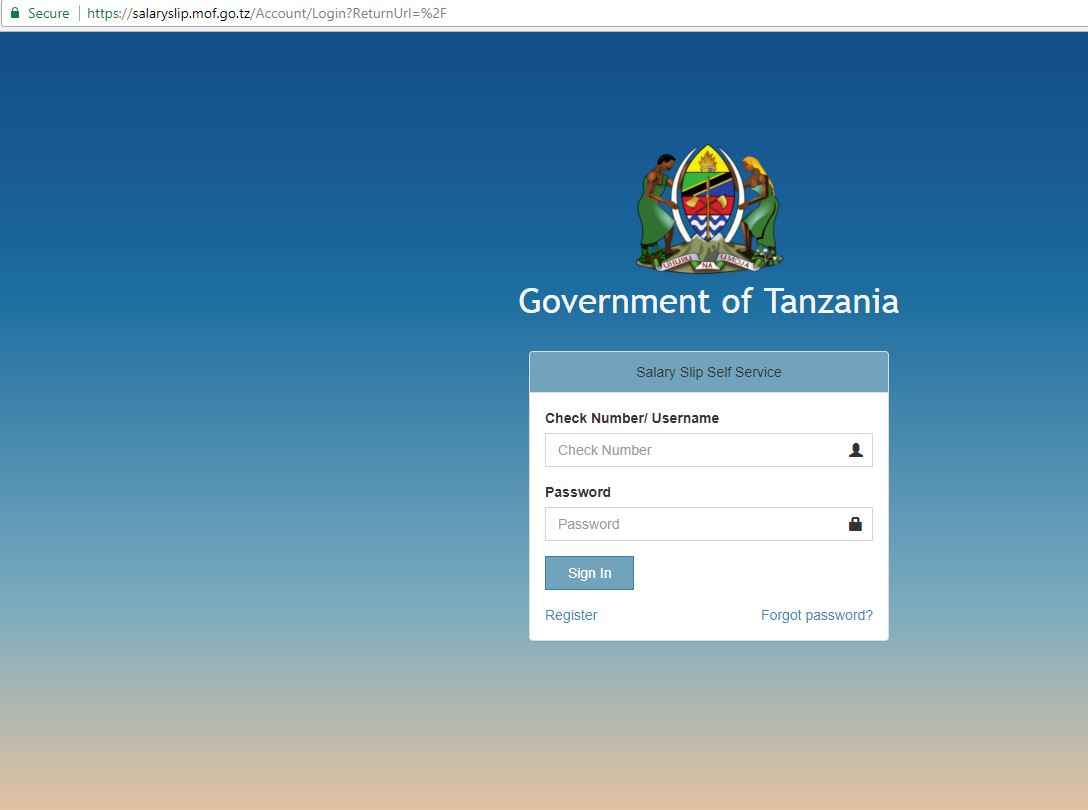 Step 3. Bonyeza “register” kwa ajili ya kujisaliji katika mfumo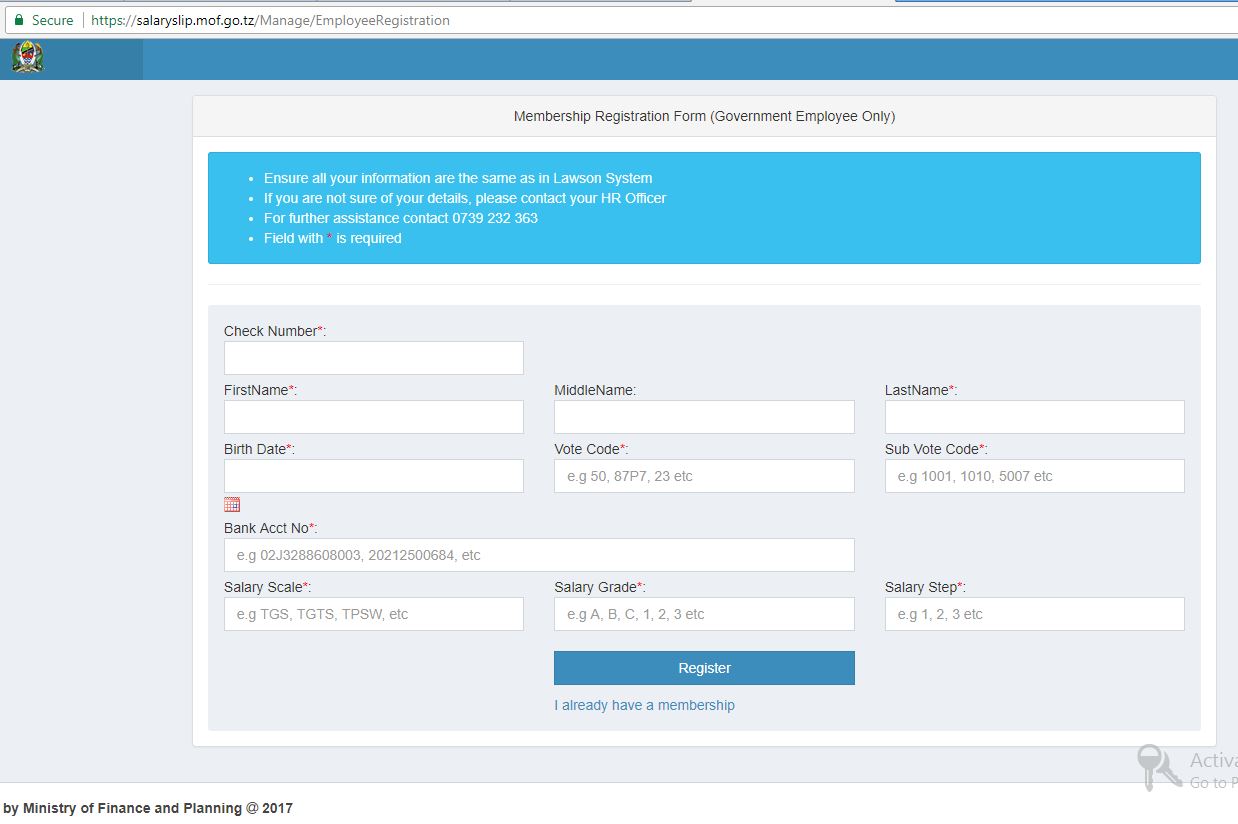 Step 4. Jaza taarifa zako binafsi katika kila chumba kwa kufuata maelekezo yafuatayo kisha bonyeza “register” kuendelea na hatua nyingine. Taarifa zinazohitajika katika kujiunga na mfumo wa salary slip Check numberFirst nameMiddle nameLast nameBirth dateVote code, mfano 86U1Sub vote code, mfano 5004Bank account nambaSalary scale mfano TGS,Salary grade Mfano A, B, C, D, E, F….Salary step mfano 1, 2, 3..**NOTE**     Taarifa zako zote zifanane na zilizopo katika mfumo wa LAWSON.Step 5. Ingiza namba ya simu, barua pepe (email address), neno siri(password), rudia tena kuandika neno siri (confirm password), Mwisho bonyeza “register” kukamilisha usajili.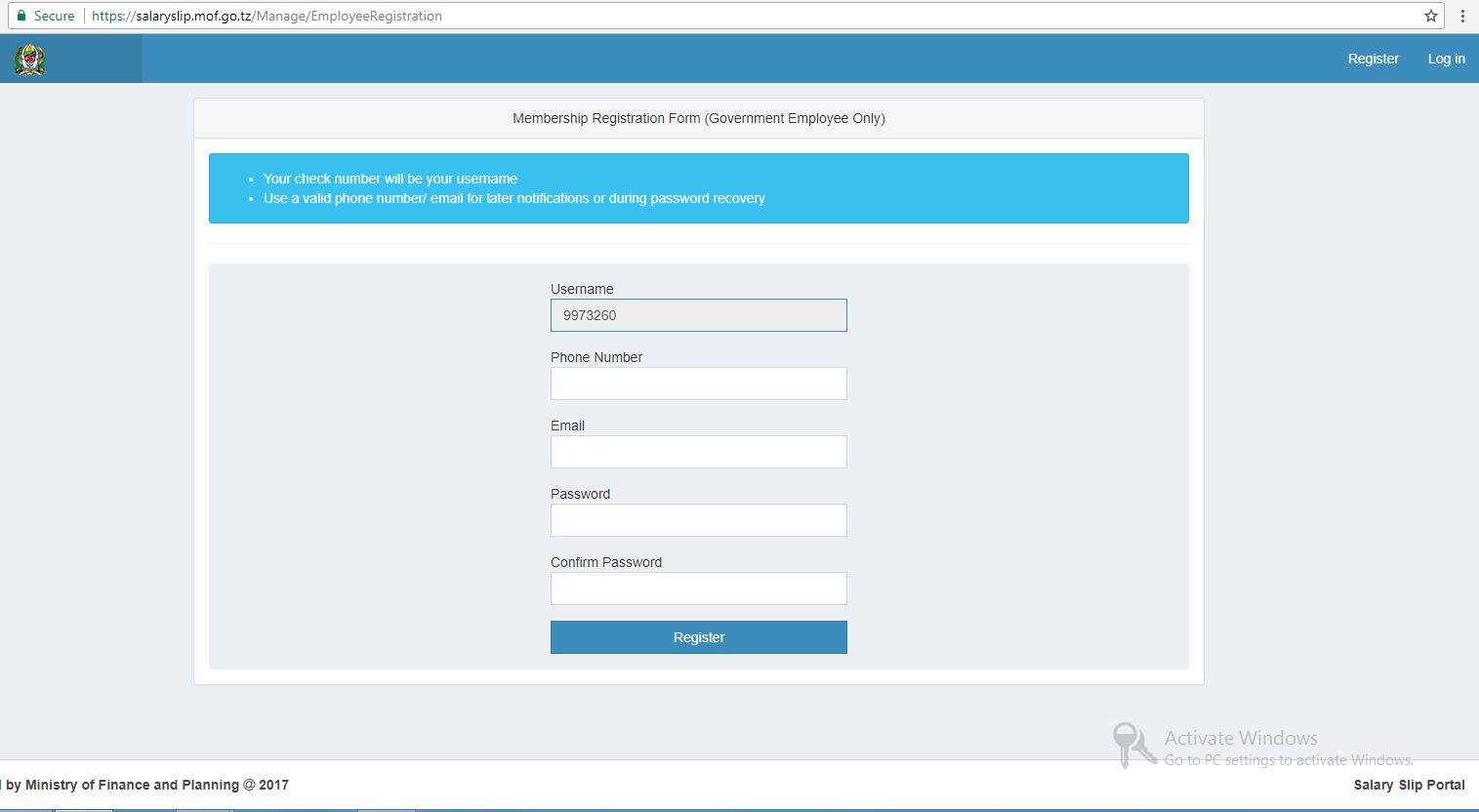 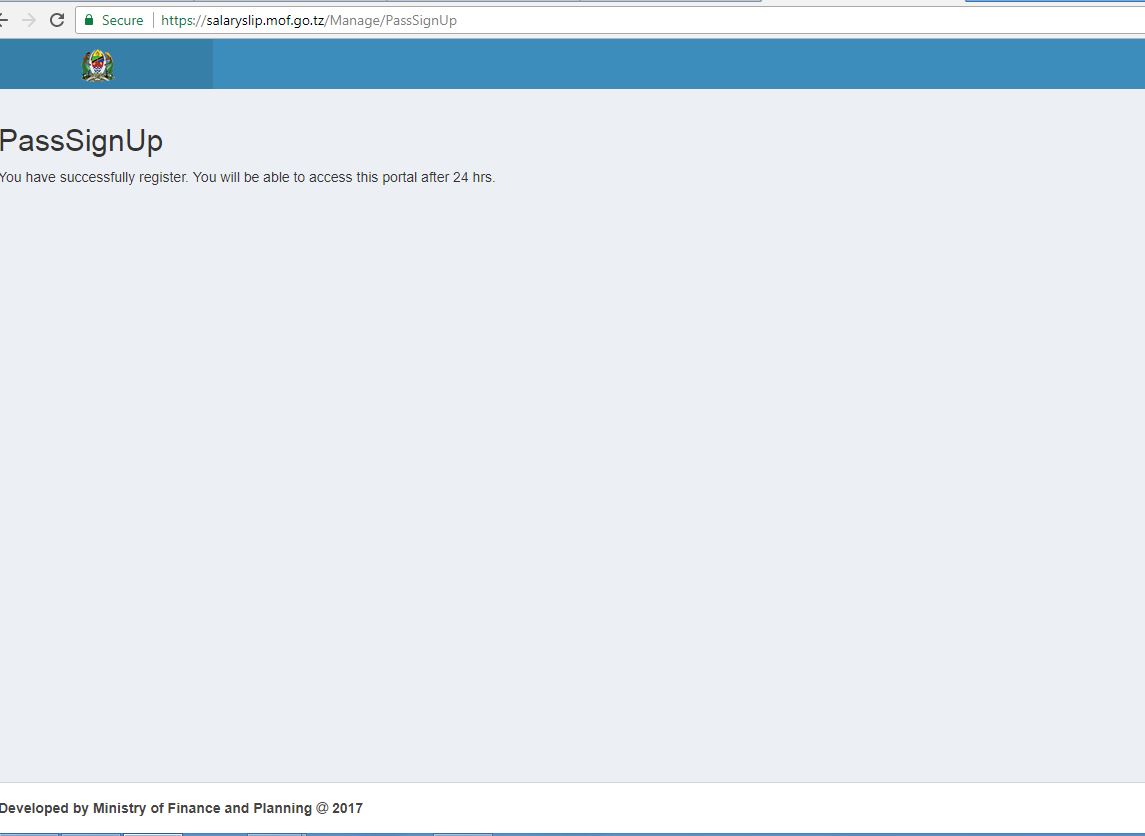 